Załącznik graficznydo Zarządzenia Nr 8/2023Burmistrza Sulejowaz dnia 18 stycznia 2023r.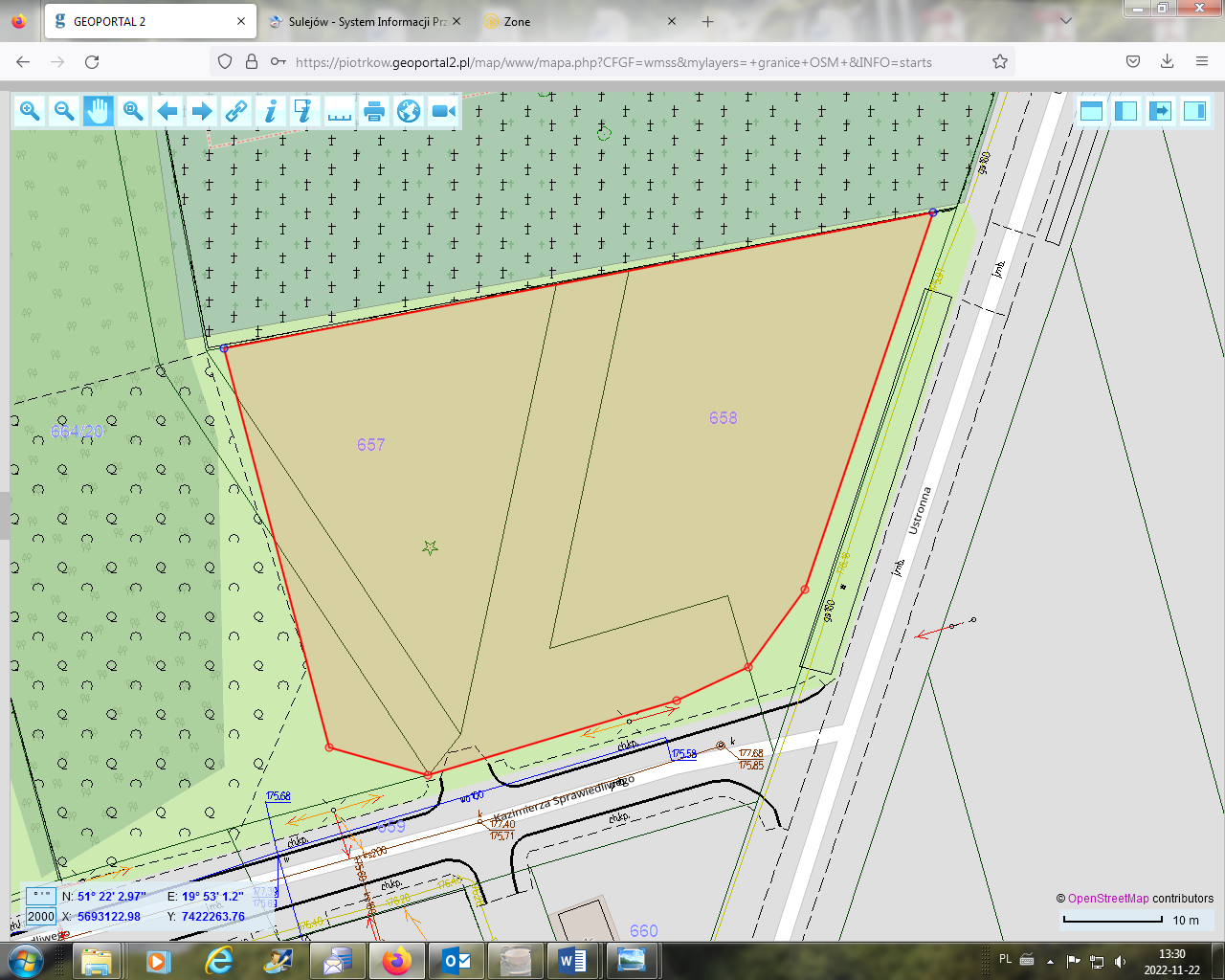 